Publicado en Ciudad de México el 27/09/2021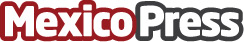 Llega Madhav Sheth como CEO para México y LATAM, punto clave en la estrategia de globalización de realme  El próximo objetivo de realme será duplicar su reciente logro: vender otros 100 millones de teléfonos para fines de 2022 y completar el mismo logro dentro del año calendario en el 2023Datos de contacto:Edgar Hernández55 3027 0805Nota de prensa publicada en: https://www.mexicopress.com.mx/llega-madhav-sheth-como-ceo-para-mexico-y Categorías: Comunicación Marketing Nombramientos Recursos humanos Dispositivos móviles Innovación Tecnológica http://www.mexicopress.com.mx